Отчетпо организации духовно - нравственного воспитания детейв ГБДОУ №1 «Солнышко» с.СаясанВ нашем дошкольном учреждении разработан план и ведется работа по духовно-нравственному воспитанию дошкольников.В целях реализации плана по духовно-нравственному воспитанию дошкольников за 4 квартал 2018 года в дошкольном учреждении проведены разные мероприятия, позволяющие педагогам овладеть практическими методами и приемами работы с детьми по духовно-нравственному воспитанию в различных видах детской деятельности такие как:- Конкурс рисунков «Мое село»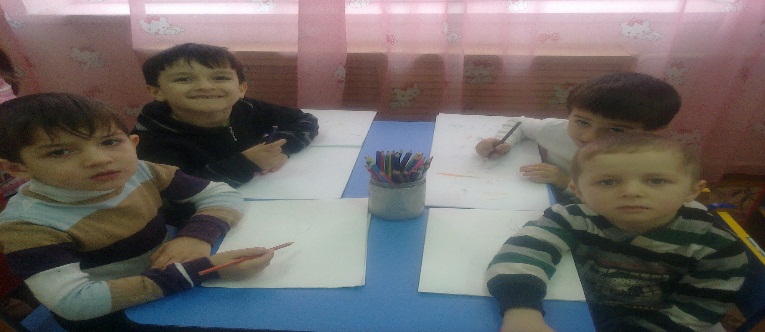 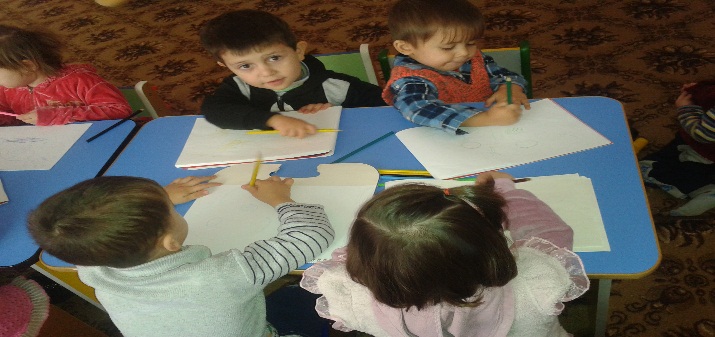 - Проведение целевых прогулок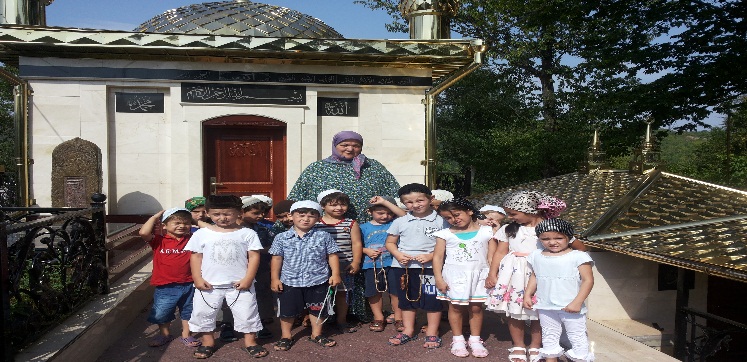 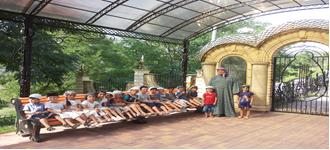 - Праздник «День матери»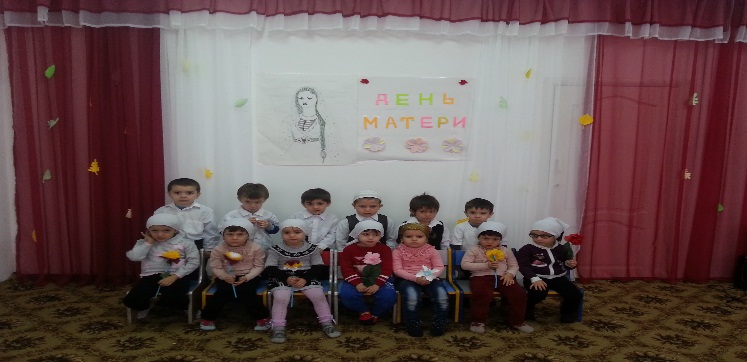 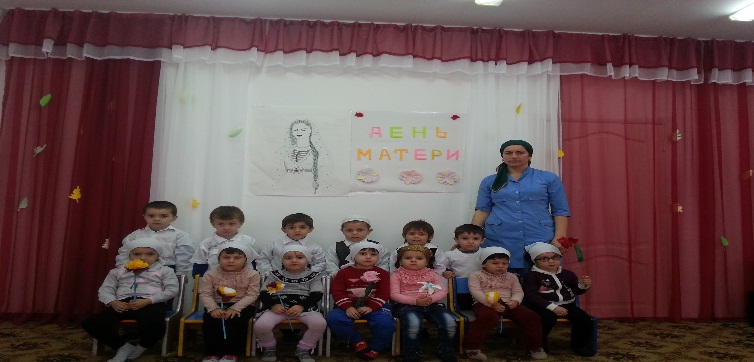 «___»_________2018г.Старший воспитатель                                                                            М.В. Булуева